                                 «Печку, деточки, не тронь. Жжётся, деточки, огонь!»  Непосредственно образовательная деятельность по пожарной безопасности (печное отопление) для детей среднего дошкольного возраста. Ход: Дети по просьбе воспитателя садятся на стульчики в полукруг. Воспитатель: Ребята мы неоднократно играли с вами в разные игры по пожарной безопасности. Сегодня я предлагаю вам поиграть в новую игру «Доскажи словечко». Я буду начинать фразу, а вы заканчивайте. Пожар мы быстро победим, коль позвоним по («01»).Если стал гореть забор, доставай скорей... (топор).Если всё в дыму у нас, надевай... (противогаз).Знать обязан каждый житель, где висит...(огнетушитель).У пожарных не напрасно цвет машины ярко... (красный)На пожаре ждет беда, если кончилась (вода). Наш брандспойт был очень старый и не мог тушить... (пожары).Ох, опасные сестрички, эти маленькие… (спички).Мчалась лестница всё выше, поднялась до самой... (крыши)Вдоль по улице, как птица, на пожар машина... (мчится).Чтоб огонь нам одолеть надо вовремя… (успеть). Воспитатель: Мы с вами живем в частном секторе, и в большинстве домов имеются печки, и нередко именно они становятся причиной пожаров.Чтобы избежать трагедий, достаточно знать и выполнять элементарные правила пожарной безопасности: -необходимо внимательно и регулярно проверять, нет ли трещин в печи. Если таковые имеются, то тщательно их замазать, а также побелить печь; -один раз в квартал тщательно очищать их от накопившейся сажи, регулярно белить не только печь, но и дымоход в чердачном помещении, что даст возможность своевременно обнаружить трещины; -при сильных морозах топить печь 2-3 раза в день и прекращать топку не менее чем за 2 часа до отхода проживающих ко сну; -чтобы предохранить загорание деревянного пола при выпадении углей, необходимо прибить перед топочной дверцей металлический лист размером 50х70 сантиметров. При эксплуатации печей запрещается: -складировать топливо непосредственно перед топочными отверстиями печей; -применять для отопления дрова длиннее топливника; -применять для розжига печей бензин, керосин, дизельное топливо и другие, легковоспламеняющиеся и горючие жидкости; -сушить и складировать дрова, одежду и другие горючие материалы на печах и возле них; -производить топку печей с открытыми дверцами; -крепить к дымовым трубам антенны телевизоров; -высыпать вблизи строений непогашенные золу и угли; -детям самостоятельно растапливать печи.Повторение с ребятами техники пожарной безопасности и инвентаря, а также номеров телефонов службы спасения. А также правила поведения детей на улице и дома по технике безопасности по картинкам.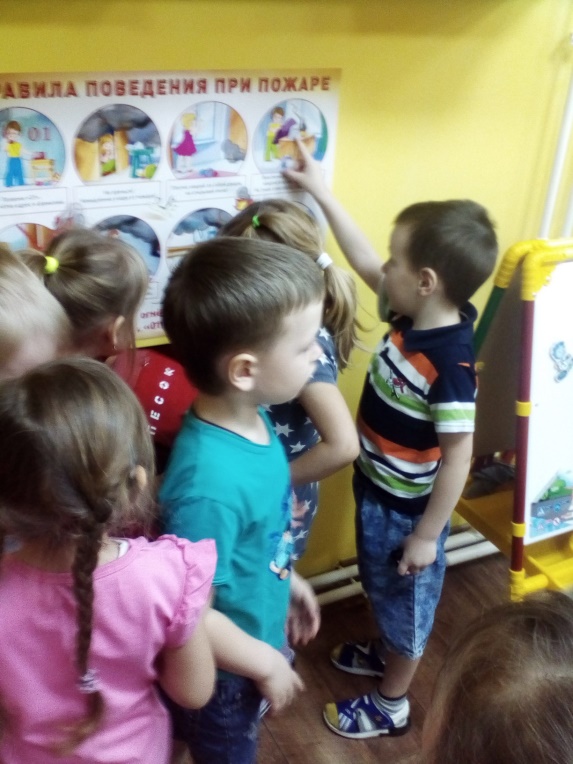 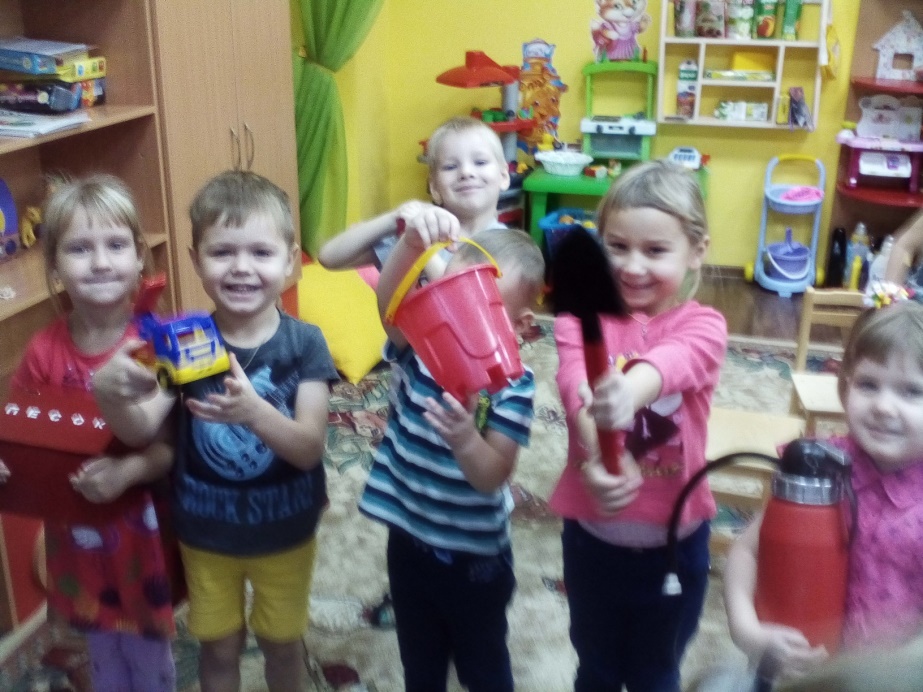 